Глава 2. Экспериментальное исследование особенностей дошкольников с ОВЗ и психолого – педагогических аспектов работы с ними2.1 Организация и методы исследования. Анализ результатов исследованияВ рамках практической работы по теме исследования решались две взаимосвязанные задачи:  выявить исходные условия организации коррекционной работы с детьми с ОВЗ, для организации с ними коррекционной работы в инклюзивной практике ДОО;  разработать для реализации в инклюзивной практике ДОО мероприятия для организации коррекционной работы с детьми с ОВЗ.Практическая часть исследования выполнялась на базе МБДОУ г. Мурманска № 46.Проведем анализ психолого-педагогических и кадровых условий. Содержание коррекционной работы направлено на обеспечение коррекции недостатков в физическом и психическом развитии детей с ОВЗ. Коррекционная работа с детьми с ОВЗ осуществляется в комплексе, включающем педагогическую и психологическую коррекцию, а также медицинское сопровождение. Отсутствие необходимых специалистов не позволяет оказывать комплексную помощь по реализации коррекционной работы с детьми с ОВЗ. Недостаточная психологическая и профессиональная подготовка педагогического коллектива к работе в условиях инклюзивного образования, отсутствие специалистов, умеющих оказать помощь детям с различными нарушениями. Кадровые условия требуют привлечения узких специалистов, таких как дефектолог, врач – офтальмолог, тъютор. Материально-технические условия реализации коррекционной работы с детьми с ОВЗ обеспечивают инклюзивное образовательное пространство для детей. Дошкольное инклюзивное отделение располагает: игровыми тремя комнатами и спальными комнатами. Группы оснащены современным оборудованием «Творческая мастерская», где дети с ОВЗ развивают и обогащают зрительные ощущения и мелкую моторику рук. Аудио аппаратура для создания комфортного эмоционального фона. Магнитная доска для выкладывания объемных фигур, в том числе букв и цифр. Оборудование для двигательной активности – тренажеры (ходьба) для упражнений в равновесии и координации движений отсутствуют; сухой бассейн для развития и обогащения ощущений отсутствует, имеются кистевые тренажеры и массажеры для развития моторики рук и дополнительные светодиодные лампы для коррекции светового ощущения зрения. Частичное отсутствие финансирования образовательной программы (для создания предметно-пространственной развивающей среды, следовательно, недостаточное оснащение помещений современным оборудованием и мебелью для детей с ОВЗ, отсутствие обновленного дидактического материала, отсутствие спортивного инвентаря и оборудования в группах и на прогулочных площадках), отсутствие спонсорской помощи. Выборка представлена дошкольниками с ограниченными возможностями здоровья в количестве 11 человек (в возрасте 6-7 лет). Мы провели исследование с помощью двух методик: методика «Лесенка» (автор – В.Г. Щур), тест Р.Б. Кетелла (детский вариант) (адаптирован Э. М. Александровской). Рассмотрим содержание методик более подробно. 1. Методика «Лесенка» (автор – В.Г. Щур). Цель: исследование самооценки детей старшего дошкольного и младшего школьного возраста. Ребенку показывают нарисованную лесенку с семью ступеньками, и объясняют задание. Используется стандартный набор характеристик: «хороший – плохой», «добрый – злой», «умный – глупый», «сильный – слабый», «смелый – трусливый», «самый старательный – самый небрежный». Количество характеристик можно сократить. В процессе обследования необходимо учитывать, как ребенок выполняет задание: испытывает колебания, раздумывает, аргументирует свой выбор. Если ребенок не дает никаких объяснений, ему следует задать уточняющие вопросы: «Почему ты себя сюда поставил? Ты всегда такой?» и т.д. 2. Детский вариант личностного теста Р.Б. Кеттела Цель: исследование оценки индивидуально–психологических особенностей личности. Тест включает в себя 12 шкал (общительность, вербальный интеллект, уверенность в себе, возбудимость, склонность к самоутверждению, склонность к риску, ответственность, социальная смелость, чувствительность, тревожность, самоконтроль, нервное напряжение), соответствующих основным чертам личности ребенка. В результате исследования по указанным выше методикам были получены количественные и качественные экспериментальные данные. Результаты исследования по методике «Лесенка» отображены в таблице 2.1. Таблица 2.1 – Результаты исследования самооценки дошкольников с ОВЗ по методике «Лесенка»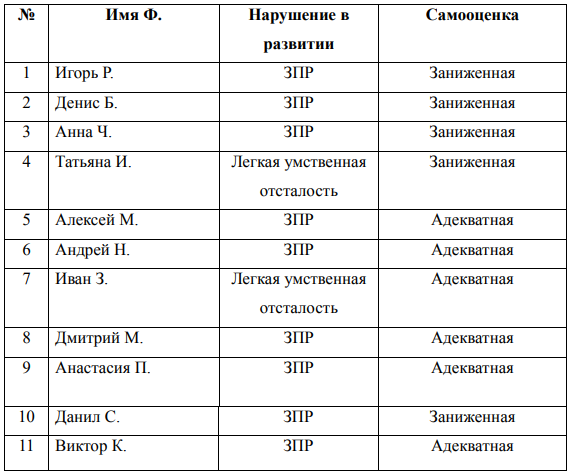 Анализируя результаты исследования, мы отмечаем, у 5 дошкольников (45,5%) - заниженная самооценка, у 6 дошкольников (54,5%) – адекватная самооценка. Наглядно эти данные представлены на рисунке 2.1.Рисунок 2.1. - Результаты исследования самооценки у дошкольников с ОВЗ по методике «Лесенка»Так, почти половина (45,5%) имеют низкую самооценку, что говорит о том, что эти дети не верят в себя и в свои способности. Не стараются выделиться из толпы, не ставят перед собой больших целей, считают себя незаметными, ни на что не претендуют. Они не участвуют активно ни в какой деятельности, не пытаются себя проявить. 54,5% дошкольников обладают адекватной самооценкой. Такие студенты ставят перед собой вполне реальные цели. Результаты исследования индивидуальных особенностей личности дошкольников по тесту Р. Б. Кеттелла (детская версия) представлены в таблице 2.2.Таблица 2.2 – Результаты исследования индивидуально– психологических особенностей личности дошкольников с ОВЗ по тесту Р.Б. Кетелла (детский вариант)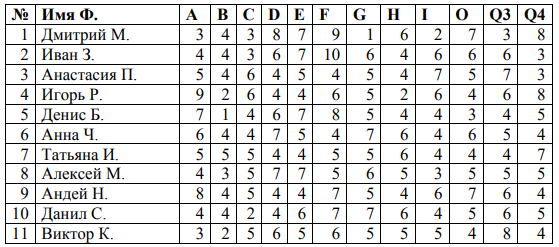 Результаты уровней развития разных черт личности представлены в таблице 2.3. Таблица 2.3 – Результаты диагностики уровней развития индивидуально– психологических особенностей личности дошкольников с ОВЗ по тесту Р.Б. Кетелла (детский вариант)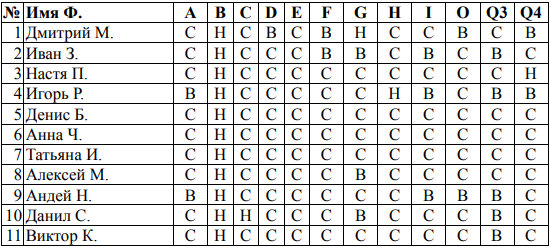 Условные обозначения: «H» - низкий уровень развития; «С» - средний уровень развития; «В» - высокий уровень развития. Проанализировав результаты, полученные по фактору «А» (определение степени коммуникабельности ребенка), отметим, что 18,2% дошкольников с ОВЗ имеют высокий уровень. Для этих детей характерны такие качества, как общительность, добродушие, внимательность к людям, доверчивость. Анализируя результаты, полученные по фактору «D», констатируем, что у 9% дошкольников с ОВЗ повышенная возбудимость, крайняя активность иногда сочетается с высокомерием. Они характеризуются двигательным возбуждением, рассеянностью и отсутствием концентрации. 18,2% дошкольников показали высокий показатель фактора «F» (сдержанность \ выразительность). Таким детям свойственны энергия, активность, отсутствие страха в ситуации повышенного риска; им обычно свойственны переоценка своих возможностей и чрезмерный оптимизм. Высокий показатель фактора «G» (низкий \ высокий супер-эго) получен у 27,3% детей, что свидетельствует о целеустремленности, настойчивости, сознательности и аккуратности, высоком чувстве ответственности. Мы пришли к выводу, что фактор «I» у 27,3% дошкольников с ОВЗ выявлен на высоком уровне. Эти дети отличаются эмоциональной чувствительностью, богатым воображением, эстетическими задатками, негативно-реалистическим подходом к решению ситуации, практичностью. Такие дети сентиментальны, доверчивы, нуждаются в поддержке и находятся под сильным влиянием внешней среды. Проанализировав результаты, полученные по фактору «О», отметим, что 18,2% дошкольников с ОВЗ имеют высокий уровень. Этот факт также свидетельствует о том, что ребенок преисполнен предчувствия неудачи, легко выводится из душевного равновесия, часто имеет плохое настроение. Высокий уровень фактора «Q3» (самомнение) наблюдается у 45,5% дошкольников, что можно расценивать как повышение социальной подготовленности, более успешное усвоение требований окружающей жизни. 18,2% дошкольников имеют высокий уровень «Q4» (эго - напряжение). Для таких детей характерен избыток порывов, не находящих практической разрядки в процессе деятельности. В их поведении преобладает нервное напряжение. По фактору «В» низкий показатель обнаружен у всех детей с ограниченными возможностями. Эти дети выполняют предложенные задания, используя только конкретные ситуационные признаки, примитивно подходят к решению своих задач. У них часто плохое внимание, утомляемость. Анализируя результаты, полученные по фактору «С», мы констатируем, что 9% дошкольников с ограниченными возможностями имеют низкий уровень. Такие дети остро реагируют на неудачи, оценивают себя как менее способные по сравнению со своими сверстниками, обнаруживают нестабильность настроения, плохо контролируют свои эмоции и испытывают трудности с адаптацией к новым условиям. Низкий показатель фактора «G» получен у 9% детей. Это свидетельствует о том, что эти дети пренебрегают своими обязанностями, не заслуживают доверия, часто конфликтуют с родителями и воспитателями, отличаются непостоянством, недисциплинированностью, отсутствием стойкой мотивации. Отметим, что по фактору «H» 9% детей с ограниченными возможностями дошкольного возраста имеют низкий уровень. Такие дети проявляют застенчивость и робость. Низкий показатель фактора «Q4» (эго-напряжение) обнаружен у 9% дошкольников. Им свойственны такие качества, как: спокойствие, сдержанность. Таким образом, можно сделать вывод, что большинство детей в классе общительные, доверчивые, настойчивые, энергичные, успешные, сдержанные. К тому же дети примитивно подходят к решению своих проблем, остро реагируют на неудачи, часто конфликтуют с учителями и родителями.2.2. Описание условий организации коррекционной работы с детьми с ОВЗВ инклюзивном дошкольном отделении формируется пространство для полноценного проживания каждым ребёнком своего дошкольного детства: гибкий режим, тесное сотрудничество с родителями, наполнение среды разными видами деятельности, педагоги разрабатывают и усовершенствуют образовательные программы и индивидуальные программы сопровождения для детей с ОВЗ. Дети становятся активными в выборе содержания своего образования. С учётом интересов родителей и каждого ребёнка в отделении организовано дополнительное бесплатное образование - открыты и активно работают кружки: «Мастерилка», «Школа мяча», «Танцевальная радуга», «Школа активной речи». Дети с высокой мотивацией посещают кружки, но у каждого ребёнка есть право пропустить занятие, если он занят интересным делом в группе и его не хочется прерывать.Игрушки обладают тональной (цветовой) яркостью, имеют разнообразные формы и величины, изготовлены из разных материалов (дерево, пластик, текстиль и т.д.) в разных цветовых гаммах. Имеется материал для дидактических, сюжетно-ролевых, настольно-печатных и подвижных игр. Материалы для изобразительной деятельности – цветные карандаши разные по диаметру, насыщенной тональности фломастеры, маркеры, краски, цветные мелки, предметные форменные трафареты (внутренние и наружные) для воспроизведения на них деталей и обводки. Материалы для лепки, аппликации – плотная фактурная бумага, бархатная бумага, фактурные ткани, природные объекты. Для конструирования – напольный строительный конструктор, мозаики, деревянные вкладыши, объемные текстильные предметы с липкой лентой и полотном для создания моделей. Различные виды шнуровок плоские и объемные из разного материала. В ИДО осуществляется воспитательная и коррекционно– развивающая работа команды специалистов с детьми с ОВЗ: коррекционные занятия педагога-психолога, коррекционные занятия логопеда, коррекционная работа воспитателя, бинарные занятия. Организация непосредственной образовательной деятельности в инклюзивной группе требует соблюдения здоровье– сберегающего режима (равномерное распределение зрительной нагрузки для детей с нарушением зрения), предусматривает сочетание разных форм обучения (индивидуальная, подгрупповая и фронтальная). Групповые интегрированные занятия проходят с участием психолога, логопеда, музыкального руководителя и инструктора по физвоспитанию. Данный вид работы представляет собой интегрированный процесс взаимодействия двух и более специалистов, направленный на коррекцию и развитие высших психических функций, эмоционально-волевой, познавательной и речевой сфер; формирование способов регуляции поведения и эмоциональных состояний; развитие форм и навыков личностного общения в группе сверстников, коммуникативной компетенции детей с нарушением зрения. Занятия проводятся с использованием речевого и наглядно-стимульного материала, по лексическим темам. Каждая тема рассчитана на два занятия с целью закрепления и повторения изученного материала. Занятия проходят без присутствия родителей, но в конце каждого занятия предусмотрено время для консультаций родителей: ознакомления их с содержанием занятия и особенностями выполнения этих заданий каждым конкретным ребенком (как взаимодействовал на занятии, какие задания вызвали затруднения). Родителям предлагается задание для совместной работы с ребенком дома, обсуждаются итоги его выполнения.Основными направлениями коррекционной работы с детьми с ОВЗ являются следующие. 1.Развитие зрительного восприятия. Коррекционная работа по развитию зрительного восприятия в этом возрасте способствует существенному улучшению сенсорной основы когнитивного развития. 2.Развитие осязания и мелкой моторики. Низкий уровень развития осязательной чувствительности, моторики пальцев и кистей рук происходит потому, что дети с частичной потерей зрения полностью полагаются на визуальную ориентировку и не осознают роли осязания как средства замещения недостаточности зрительной информации. Из-за отсутствия или резкого снижения зрения дети не могут спонтанно по подражанию окружающим овладеть различными предметно-практическими действиями. Коррекционные упражнения направлены на формирование у детей с нарушением зрения умений и навыков осязательного мира, а также обучение их приемам выполнения предметно-практических действий. Можно сказать, что образовательная область «Художественное творчество» является наиболее интересной для детей деятельностью, так на пример, работа с нетрадиционным материалом – лепка из соленого теста (тестопластика) приводит детей в восторг. Они с удовольствием лепят, чувствуя себя творцами и художниками, с гордостью демонстрируют свои произведения родителям. Таким образом, можно решить многие коррекционные психолого-педагогические задачи и погрузить родителей в совместный творческий процесс. 3.Ориентировка в пространстве. Для детей с ОВЗ характерны недостатки развития движений и малая двигательная активность; значительно хуже развиты пространственные представления, возможности практической микро и макро ориентировки, словесные обозначения пространственных положений. В ходе коррекционной деятельности дети учатся выделять и анализировать различные пространственные признаки и отношения, получать информацию об окружающем пространстве с привлечением всей сенсорной сферы. На практике, применение здоровье-сберегающих технологий, социо-игровых методов и приемов, тренировочных упражнений для развития мелкой моторики пальцев и кистей рук, дают возможность детям с нарушением зрения стать более активными, любознательными в процессе игры и обучения. 4. Социально-бытовая ориентировка. Деятельность по социально-бытовой ориентации, в первую очередь, направлена ​​на решение проблем социализации детей с ограниченными возможностями, формирование навыков социально адаптивного поведения. Успех социализации определяется умением рационально использовать зрение. Получать с его помощью наиболее полные представления об окружающем мире, опираясь в процессе познания и общения на информацию, полученную через хранимые анализаторы (осязание, слух, вкусовая, обонятельная и температурная чувствительность), умение самостоятельно ориентироваться в пространстве, использовать определенный запас представлений об элементарных социальных и бытовых ситуациях, умение взаимодействовать с окружающими.Для облегчения адаптации и социализации вновь зачисленных детей в детский сад я разработал проект «Вхождение дошкольника в мир социальных отношений», в процессе реализации которого моих воспитанников познакомили с элементарными правилами поведения и общения с ними. взрослые и сверстники в игровой форме.Продолжительность тренировок в зависимости от возраста группы:Первая юниорская группа - 10-15 минут.Вторая юниорская и средняя группы - 15-20 минут.Старшие и подготовительные группы - 20-25 минут.Урок проходит в свободной форме, дети садятся за стол самостоятельно, одновременно со всеми детьми, но задания индивидуальные.Материал учебных занятий должен соответствовать знаниям и навыкам, предусмотренным программой дошкольного образования, для каждой возрастной группы.Для более эффективной коррекционно-развивающей работы с детьми с ограниченными возможностями в дошкольных образовательных организациях и наиболее качественного усвоения изучаемого материала используются различные методы.1. Устный (вопросы, объяснение, беседа, рассказ).2. Визуальные (экскурсии, наблюдения, демонстрация различных наглядных иллюстраций, схем).3. Практические (практические занятия, графические работы).Организация инклюзивной практики - это творческий процесс, в который каждый, кто будет ее реализовывать, получит возможность внести свой вклад. Даже при самом инклюзивном подходе возникает необходимость в изменении образовательной ситуации, создании новых форм и способов организации образовательного процесса с учетом индивидуальных особенностей детей. Следовательно, система организации инклюзивных практик должна быть гибкой, способной включать необходимые изменения для поддержания самой системы.Огромная коррекционная работа проводится медицинскими работниками совместно с воспитателями, реализующими программу «Здоровый ребенок». Они следят за здоровьем воспитанников, проводят на имеющемся оборудовании необходимые обследования, профилактические и лечебные процедуры. Обследования проводят педиатры и неврологи.В рамках реабилитации проводятся курсы массажа, электрофореза, небулайзерной терапии, УФО-терапия, ОЛМ (лечебное одеяло), дарсонвализация кожи головы и воротниковой зоны. В условиях центра проводится медицинское обследование, в котором принимают участие узкие специалисты, и проводится комплексное обследование.В структуре заболеваний нервной системы преобладает диагноз РЦОН. Наибольший процент в структуре РЦОН составляют нарушения речи (ОНР, ФФНР, дизартрии), нарушение мышечного тонуса и сопутствующая ортопедическая патология (нарушение осанки, плоско вальгусные стопы).ЗаключениеПроанализировав психолого-педагогическую литературу по проблеме исследования, можно сделать вывод, что дети с ограниченными возможностями - это дети, имеющие высокие отклонения от нормального умственного и физического развития, которые вызваны серьезными врожденными или приобретенными дефектами. В связи с этим им необходимы особые условия обучения и воспитания.Из-за таких проблем как: низкая самооценка; самооценка; проблема детско-родительских отношений; проблема социальной адаптации; низкий уровень интеллекта; В отношениях с окружающими и повышенной утомляемостью у детей проявляется недостаточная сформированность психологических предпосылок для овладения полноценными навыками учебной деятельности. Возникают трудности в формировании учебных навыков (планирование предстоящей работы, определение путей и средств достижения учебной цели; контроль деятельности, умение работать в определенном темпе). Мы провели эмпирическое исследование по изучению индивидуально-психологических особенностей младших школьников с ограниченными возможностями.Анализируя результаты, полученные с помощью метода «Лестница» (автор - В. Г. Щур), мы обнаружили, что у 5 школьников (45,5%) низкая самооценка. Это указывает на то, что эти ученики не уверены в себе, они не пытаются выделиться, они не работают в меру своих возможностей. 6 студентов (54,5%) обладают адекватной самооценкой. Такие ребята действительно оценивают свои возможности и способности, ставят перед собой вполне посильные цели.Проанализировав результаты теста Р. Б. Кетелла (детская версия), мы пришли к выводу, что большинство детей в классе общительные, доверчивые, настойчивые, энергичные, успешные, сдержанные.К тому же дети примитивно подходят к решению своих проблем, остро реагируют на неудачи, часто конфликтуют с учителями и родителями. Мы описали систему работы с младшими школьниками с ограниченными возможностями. Система специальных образовательных условий начинается с самых общих, необходимых для всех категорий детей с ограниченными возможностями, заканчивая частными - конкретными и индивидуально ориентированными. Это определяет эффективность реализации образовательного процесса и социальной адаптации ребенка в полном соответствии с его особенностями и образовательными возможностями.